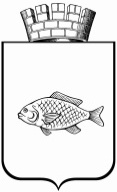 ИШИМСКАЯ ГОРОДСКАЯ ДУМАРЕШЕНИЕ    В соответствии, со статьями 14, 45.1 Федерального закона от 06.10.2003 № 131-ФЗ «Об общих принципах организации местного самоуправления в Российской Федерации», рассмотрев внесенный Главой города проект решения, Ишимская городская Дума РЕШИЛА:1. Внести в решение Ишимской городской Думы от 25.02.2010 № 360 «Об утверждении правил благоустройства территории города Ишима» (в редакции от 22.07.2010 №410, от 26.05.2011 №70, от 26.04.2012 №157, от 28.06.2012 №171, от 24.04.2014 №301, от 28.05.2015 №385, от 31.03.2016 №39, от 26.10.2017 №158, от 30.01.2020 № 299, от 27.08.2021 №76) следующие изменения:1) Пункт 4.23. раздела 4 приложения к решению исключить.2. Опубликовать настоящее решение в газете «Ишимская правда», сетевом издании «Официальные документы города Ишима» (http://ishimdoc.ru) и разместить на официальном сайте муниципального образования город Ишим ishim.admtyumen.ru.3.    Решение вступает в силу после официального опубликования.4. Контроль за исполнением настоящего решения возложить на постоянную комиссию Ишимской городской Думы по городскому хозяйству.Глава города						                  	             Ф.Б. Шишкин23.12.2021  №102 О внесении изменений в решение Ишимской городской Думы от 25.02.2010 № 360 «Об утверждении правил благоустройства территории города Ишима» (в редакции от 22.07.2010 №410, от 26.05.2011 №70, от 26.04.2012 №157, от 28.06.2012 №171, от 24.04.2014 №301, от 28.05.2015 №385, от 31.03.2016 №39, от 26.10.2017 №158, от 30.01.2020 № 299, от 27.08.2021 №76) 